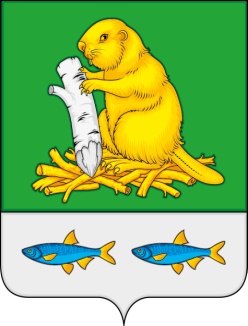 АДМИНИСТРАЦИЯДЬЯЧЕНКОВСКОГО СЕЛЬСКОГО ПОСЕЛЕНИЯБОГУЧАРСКОГО МУНИЦИПАЛЬНОГО РАЙОНАВОРОНЕЖСКОЙ ОБЛАСТИПОСТАНОВЛЕНИЕот «05» июня 2018 г. № 47 с. ДьяченковоОб утверждении порядка создания координационных или совещательных органов в области развития малого и среднего предпринимательства на территории Дьяченковского сельского поселения Богучарского муниципального района Воронежской областиВ соответствии с Федеральными законами от 06.10.2003 № 131-ФЗ «Об общих принципах организации местного самоуправления в Российской Федерации», от 24.07.2007 № 209-ФЗ «О развитии малого и среднего предпринимательства в Российской Федерации», администрация Дьяченковского сельского поселения Богучарского муниципального района Воронежской области постановляет:1. Утвердить порядок создания координационных или совещательных органов в области развития малого и среднего предпринимательства на территории Дьяченковского сельского поселения Богучарского муниципального района Воронежской области согласно приложению к настоящему постановлению.2. Настоящее постановление подлежит официальному обнародованию.3. Контроль за исполнением настоящего постановления оставляю за собой.Глава Дьяченковского сельского поселения В.И.СыкаловПриложение к постановлению администрации Дьяченковского  сельского поселения от 05.06.2018 № 47Порядоксоздания координационных или совещательных органов в области развития малого и среднего предпринимательства на территории Дьяченковского сельского поселения Богучарского муниципального района Воронежской области1. Общие положенияКоординационные или совещательные органы в области развития малого и среднего предпринимательства (далее - координационные органы) создаются в целях обеспечения согласованных действий по созданию условий для развития малого и среднего предпринимательства на территории Дьяченковского сельского поселения Богучарского муниципального района Воронежской области.Координационные органы могут быть созданы по инициативе органов местного самоуправления Дьяченковского сельского поселения или некоммерческих организаций, выражающих интересы субъектов малого и среднего предпринимательства, при решении определенного круга задач или для проведения конкретных мероприятий.Совещательные органы именуются советами и образуются для предварительного рассмотрения вопросов и подготовки по ним предложений, носящих рекомендательный характер.Создаваемый совет или комиссия может одновременно являться и координационным, и совещательным органом.В случае обращения некоммерческих организаций, выражающих интересы субъектов малого и среднего предпринимательства, о создании координационного органа, администрация Дьяченковского сельского поселения в течение месяца принимает по этому обращению решение и уведомляет такие некоммерческие организации о принятом решении.Для образования координационных органов администрация Дьяченковского сельского поселения Богучарского муниципального района Воронежской области разрабатывает проект Положения, в котором указываются:- наименование органа и цель его создания;- определяется должность председателя, заместителя председателя, ответственного секретаря;- устанавливается персональный состав координационных органов;- указываются полномочия председателя и ответственного секретаря координационных органов;- при необходимости включаются другие положения, обеспечивающие достижение цели создания координационных органов;- положение утверждается постановлением администрации Дьяченковского сельского поселения Богучарского муниципального района Воронежской области;- постановление о создании координационных органов подлежит официальному обнародованию и размещению на сайте администрации Дьяченковского сельского поселения Богучарского муниципального района Воронежской области в сети Интернет.В своей деятельности координационные органы руководствуются Конституцией Российской Федерации, федеральными законами, указами и распоряжениями Президента Российской Федерации, постановлениями и распоряжениями Правительства Российской Федерации, законами Воронежской области, другими нормативно правовыми документами, а также настоящим Порядком.2. Основные цели координационных и совещательных органовКоординационные и совещательные органы создаются в целях:1. Повышения роли субъектов малого и среднего предпринимательства в социально-экономическом развитии Дьяченковского сельского поселения Богучарского муниципального района Воронежской области;2. Осуществления координации деятельности органов местного самоуправления с органами государственной власти и субъектами предпринимательства, общественными объединениями и организациями, образующими инфраструктуру поддержки малого и среднего предпринимательства;3. Привлечения субъектов малого и среднего предпринимательства к выработке и реализации муниципальной политики в области развития малого и среднего предпринимательства; 4. Исследования и обобщения проблем субъектов малого и среднего предпринимательства, защиты их законных прав и интересов; 5. Привлечения общественных организаций, объединений предпринимателей, представителей средств массовой информации к обсуждению вопросов, касающихся реализации права граждан на предпринимательскую деятельность, и выработки по данным вопросам рекомендаций; 6. Выдвижения и поддержки инициатив, направленных на реализацию муниципальной политики в области развития малого и среднего предпринимательства; 7. Проведения общественной экспертизы проектов муниципальных правовых актов, регулирующих развитие малого и среднего предпринимательства;8. В иных целях, определяемых администрацией Дьяченковского сельского поселения Богучарского муниципального района Воронежской области на основании действующего законодательства.3. Состав координационных и совещательных органовВ состав координационных или совещательных органов могут входить представители органов местного самоуправления Дьяченковского сельского поселения, представители некоммерческих организаций, выражающих интересы субъектов малого и среднего предпринимательства, представители малого и среднего бизнеса, их союзов, другие лица.Персональный состав и полномочия координационного или совещательного органа утверждается постановлением администрации Дьяченковского сельского поселения Богучарского муниципального района Воронежской области. Председателем координационного или совещательного органа является глава Дьяченковского сельского поселения Богучарского муниципального района Воронежской области.4. Обеспечение деятельности координационных и совещательных органовКоординационный или совещательный орган является правомочным, если на его заседании присутствует не менее половины его членов. Решение по рассматриваемому вопросу принимается простым большинством голосов присутствующих на заседании членов координационного или совещательного органа.Организационно-техническое обеспечение деятельности координационного или совещательного органа осуществляется администрацией Дьяченковского сельского поселения Богучарского муниципального района Воронежской области, при которой создан соответствующий координационный или совещательный орган.Регламент работы координационного или совещательного органа утверждается на его заседании.